“NAAM SBP” 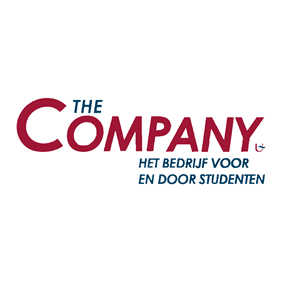 COACH: Vergadering “nummer”AANWEZIG:NIET AANWEZIG:SECRETARIS:HOE VER STAAN jullie met de sbp?Hier tekst.Wat is er besproken tijdens de vergadering?Hier tekst.Opmerkingen (optioneel)Hier tekst.tggTegen volgende keerHier tekst.